.SIDE SAMBA STEPS RIGHT, LEFT, FULL TURN RIGHT, CROSS SHUFFLE LEFTSIDE MAMBO STEPS RIGHT, LEFT, CROSS AND HEEL TWICE RIGHT, LEFTCROSS AND HEEL TWICE WITH ¼ TURN RIGHT, CROSS SHUFFLES RIGHT, LEFTCross shuffles should be danced towards the corners of the roomMAMBO ROCK ½ TURN RIGHT, SHUFFLE FORWARD LEFT, MAMBO ROCK ¼ RIGHT, CROSS SHUFFLE LEFTREPEATQue Locura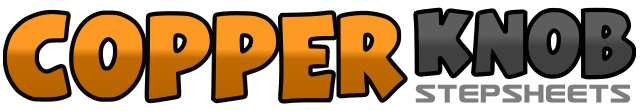 .......Count:32Wall:4Level:Improver.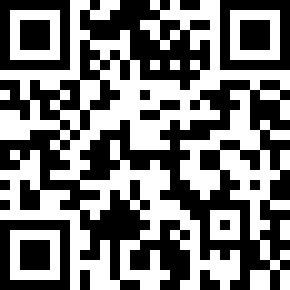 Choreographer:Raymond Sarlemijn (NL), Roy Verdonk (NL) & Darren Bailey (UK)Raymond Sarlemijn (NL), Roy Verdonk (NL) & Darren Bailey (UK)Raymond Sarlemijn (NL), Roy Verdonk (NL) & Darren Bailey (UK)Raymond Sarlemijn (NL), Roy Verdonk (NL) & Darren Bailey (UK)Raymond Sarlemijn (NL), Roy Verdonk (NL) & Darren Bailey (UK).Music:Que Locura - Miguel SaezQue Locura - Miguel SaezQue Locura - Miguel SaezQue Locura - Miguel SaezQue Locura - Miguel Saez........1&2Step right foot to right side, rock back onto left foot, recover onto right foot3&4Step left foot to left side, rock back on right foot, recover onto left foot5&6Make a ½ turn right as you step right foot back, make a ¼ turn right as you step left foot to left side, make a ¼ right as you step right foot to right side (completing a full turn right)7&8Cross left foot over right foot, step right foot to right side, cross left foot over right foot1&2Rock right foot to right side, recover onto left foot, step right foot next to left foot3&4Rock left foot to left side, recover onto right foot, step left foot next to right foot5&6Step right foot across left foot, step left foot to left side, touch right foot diagonally forward to right side&7&8&Step right foot next to left foot, step left foot across right foot, step right foot to right side, touch left foot diagonally forward to left side&1&2Make a ¼ turn right as you step left foot next to right foot, make a ¼ right as you cross right foot over left foot, step left foot to left side, touch right foot diagonally forward to right side&3&4Step right foot next to left foot, step left foot across right foot, step right foot to right side, touch left foot diagonally forward to left side&5&6Step left foot next to right foot, step right foot across left foot, step left foot to left side, step right foot across left foot7&8Step right foot across left foot, step left foot to left side, step left foot across right foot1&2Rock forward on right foot, recover onto left foot making a ¼ turn right, step forward on right foot as you make a ¼ turn right3&4Step forward on left foot, close right foot next to left foot, step forward on left foot5&6Rock forward on right foot, recover onto left foot, step right foot forward as you make a ¼ right7&8Step left foot across right foot, step right foot to right side, step left foot across right foot